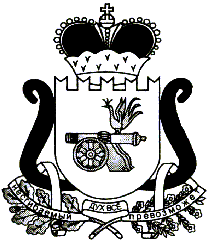 АДМИНИСТРАЦИЯ   МУНИЦИПАЛЬНОГО ОБРАЗОВАНИЯ«ЕЛЬНИНСКИЙ  РАЙОН» СМОЛЕНСКОЙ ОБЛАСТИП О С Т А Н О В Л Е Н И Е от  16.01.2023  № 17г. ЕльняОб утверждении перечня земельных участков, предоставляемых гражданам, имеющим трех и более детей, в собственность бесплатно для индивидуального жилищного строительства из земель, государственная собственность на которые не разграничена, на 2023 год В соответствии с частью 13 статьи 3 областного закона от 28.09.2012  № 67-з «О предоставлении земельных участков гражданам, имеющим трех и более детей, в собственность бесплатно для индивидуального жилищного строительства на территории Смоленской области», Порядком формирования перечня земельных участков для предоставления в собственность бесплатно гражданам, имеющим трех и более детей, для индивидуального жилищного строительства из земель, находящихся в собственности муниципального образования «Ельнинский район» Смоленской области и из земель, государственная собственность на которые не разграничена, утвержденного постановлением Администрации муниципального образования «Ельнинский район» Смоленской области от 19.09.2013 № 538, Уставом муниципального образования «Ельнинский район» Смоленской области (новая редакция), Администрация муниципального образования «Ельнинский район» Смоленской области  п о с т а н о в л я е т:Утвердить прилагаемый перечень земельных участков, предоставляемых гражданам, имеющим трех и более детей, в собственность бесплатно для индивидуального жилищного строительства их земель, государственная собственность на которые не разграничена, на 2023 год.Признать утратившим силу постановление Администрации муниципального образования «Ельнинский район» Смоленской области от 10.01.2022 №1 «Об утверждения перечня земельных участков, предоставляемых гражданам, имеющим трех и более детей, в собственность бесплатно для индивидуального жилищного строительства из земель, государственная собственность на которые не разграничена, на 2022 год».3. Настоящее постановление вступает в силу после официального опубликования и размещения на официальном сайте Администрации муниципального образования «Ельнинский район» Смоленской области в информационно-телекоммуникационной сети «Интернет».4. Контроль за исполнением настоящего постановления возложить на заместителя Главы муниципального образования «Ельнинский район» Смоленской области С.В. Кизунову.Глава муниципального образования «Ельнинский район» Смоленской области 				Н.Д. МищенковПЕРЕЧЕНЬземельных участков предоставляемых гражданам, имеющим трех и более детей, в собственность бесплатно для индивидуального жилищного строительства из земель, государственная собственность на которые не разграниченаУТВЕРЖДЕНПостановлением Администрации муниципального образования «Ельнинский район» Смоленской области от _____________ 2023 № ______№ п\пМестоположение земельного участкаКадастровый номер земельного участкаПлощадь,кв.мРазрешенное использованиеОбременение1.Смоленская область, г. Ельня, ул. Новая, д. 1667:08:0010129:421500индивидуальное жилищное строительствонет2.Смоленская область, г. Ельня, ул. Новая, д. 1867:08:0010129:381500индивидуальное жилищное строительствонет3.Смоленская область, г. Ельня, ул. Новая, д. 2067:08:0010129:441500индивидуальное жилищное строительствонет4.Смоленская область, г. Ельня, ул. Новая, д. 2267:08:0010129:461500индивидуальное жилищное строительствоНет5.Смоленская область, г. Ельня, ул. Новая, д. 2667:08:0010129:391500индивидуальное жилищное строительствоНет